Celkové výsledky - Trenčianska regataVygenerované: 19.10.2016 - 19:55:49 1: R1 K2 Dievčatá 13+14 200 25.06.2016 10:31 2: R2 K2 Dievčatá 13+14 200 25.06.2016 10:33 3: R1 K1 Kadeti 200 25.06.2016 10:36 4: R2 K1 Kadeti 200 25.06.2016 10:38 5: R3 K1 Kadeti 200 25.06.2016 10:40 6: R4 K1 Kadeti 200 25.06.2016 10:43 7: R1 K1 Juniori 200 25.06.2016 10:47 8: R2 K1 Juniori 200 25.06.2016 10:52 9: R3 K1 Juniori 200 25.06.2016 10:54 10: R1 K1 Chlapci 14 200 25.06.2016 10:56 11: R2 K1 Chlapci 14 200 25.06.2016 10:59 12: R3 K1 Chlapci 14 200 25.06.2016 11:01 13: R1 K1 Chlapci 13 200 25.06.2016 11:05 14: R2 K1 Chlapci 13 200 25.06.2016 11:10 15: R1 K1 Juniorky 200 25.06.2016 11:13 16: R2 K1 Juniorky 200 25.06.2016 11:15 17: R1 C1 Kadeti 200 25.06.2016 11:19 18: R2 C1 Kadeti 200 25.06.2016 11:21 19: R1 K1 Kadetky 200 25.06.2016 11:24 20: R2 K1 Kadetky 200 25.06.2016 11:27 21: R1 K1 Dievčatá 14 200 25.06.2016 11:30 22: R2 K1 Dievčatá 14 200 25.06.2016 11:33 23: R1 K2 Chlapci 13+14 200 25.06.2016 11:44 24: R2 K2 Chlapci 13+14 200 25.06.2016 11:47 25: R1 C1 Chlapci 14 200 25.06.2016 11:51 26: R2 C1 Chlapci 14 200 25.06.2016 11:54 27: R1 C1 Chlapci 13 200 25.06.2016 11:56 28: R2 C1 Chlapci 13 200 25.06.2016 12:02 29: R1 K1 Dievčatá 13 200 25.06.2016 12:04 30: R2 K1 Dievčatá 13 200 25.06.2016 12:06 31: R1 C1 Juniori 200 25.06.2016 12:11 32: R2 C1 Juniori 200 25.06.2016 12:13 33: R1 K2 Kadeti 200 25.06.2016 12:16 34: R2 K2 Kadeti 200 25.06.2016 12:18 35: R1 C2 Chlapci 13+14 200 25.06.2016 12:21 36: R2 C2 Chlapci 13+14 200 25.06.2016 12:24 37: M K1 Chlapci 13 200 25.06.2016 12:27 38: M1 K1 Chlapci 14 200 25.06.2016 12:29 39: M2 K1 Chlapci 14 200 25.06.2016 12:31 40: M1 K1 Juniori 200 25.06.2016 12:35 41: M2 K1 Juniori 200 25.06.2016 12:38 42: M K1 Dievčatá 14 200 25.06.2016 12:42 43: M1 K1 Kadeti 200 25.06.2016 12:46 44: M2 K1 Kadeti 200 25.06.2016 12:48 45: M3 K1 Kadeti 200 25.06.2016 12:50 46: M K1 Kadetky 200 25.06.2016 12:52 47: M K1 Juniorky 200 25.06.2016 12:55 48: M C1 Kadeti 200 25.06.2016 12:58 49: M K2 Chlapci 13+14 200 25.06.2016 13:00 50: F K1 Veteráni 200 25.06.2016 14:32 51: F K1 Veteránky 200 25.06.2016 14:35 52: F K1 Muži 200 25.06.2016 14:40 53: F C1 Muži 200 25.06.2016 14:42 54: F K1 Ženy 200 25.06.2016 14:42 56: F K2 Dievčatá 13+14 200 25.06.2016 14:46 57: F C2 Kadetky 200 25.06.2016 14:49 58: F K1 Juniori 200 25.06.2016 14:53 59: F C1 Juniori 200 25.06.2016 14:57 60: F K1 Juniorky 200 25.06.2016 15:01 61: F K2 Chlapci 13+14 200 25.06.2016 15:03 62: F C2 Chlapci 13+14 200 25.06.2016 15:05 63: F K1 Kadeti 200 25.06.2016 15:08 64: F C1 Kadeti 200 25.06.2016 15:11 65: F K1 Kadetky 200 25.06.2016 15:14 66: F K2 Muži 200 25.06.2016 15:36 67: F C2 Muži 200 25.06.2016 15:39 68: F C2 Juniori 200 25.06.2016 15:42 69: F K1 Chlapci 14 200 25.06.2016 15:44 70: F C1 Chlapci 14 200 25.06.2016 15:47 71: F K1 Dievčatá 14 200 25.06.2016 15:51 55: F C1 Ženy 200 25.06.2016 15:54 73: F C1 Juniorky 200 25.06.2016 15:54 72: F C1 Dievčatá 14 200 25.06.2016 15:56 74: F C1 Kadetky 200 25.06.2016 15:56 75: F K2 Juniori 200 25.06.2016 16:00 76: F K2 Juniorky 200 25.06.2016 16:03 77: F K1 Chlapci 13 200 25.06.2016 16:05 78: F C1 Chlapci 13 200 25.06.2016 16:08 79: F K1 Dievčatá 13 200 25.06.2016 16:12 80: F K2 Kadeti 200 25.06.2016 16:14 81: F C2 Kadeti 200 25.06.2016 16:17 82: F K2 Kadetky 200 25.06.2016 16:20 83: F K2 Dievčatá 11+12 2000 25.06.2016 16:58 84: F K1 Chlapci 12 2000 25.06.2016 17:03 85: F K1 Chlapci 11 2000 25.06.2016 17:06 86: F C1 Chlapci 12 2000 25.06.2016 17:26 87: F C1 Chlapci 11 2000 25.06.2016 17:27 88: F K1 Chlapci 10 2000 25.06.2016 17:31 89: F K1 Dievčatá 10 2000 25.06.2016 17:50 90: F K1 Chlapci 9 2000 25.06.2016 17:55 91: F K1 Dievčatá 9 2000 25.06.2016 17:59 92: F K2 Chlapci 11+12 2000 26.06.2016 08:34 93: F K1 Dievčatá 12 2000 26.06.2016 08:37 94: F K1 Dievčatá 11 2000 26.06.2016 08:41 95: F C2 Chlapci 11+12 2000 26.06.2016 08:42 96: S K1 Chlapci 10 2000 26.06.2016 08:58 97: S K1 Dievčatá 10 2000 26.06.2016 09:00 98: S K1 Chlapci 9 2000 26.06.2016 09:04 99: S K1 Dievčatá 9 2000 26.06.2016 09:07 100: F K1 Chlapci 14 2000 26.06.2016 09:29 101: F K1 Chlapci 13 2000 26.06.2016 09:32 102: F K1 Dievčatá 14 2000 26.06.2016 09:35 103: F K1 Dievčatá 13 2000 26.06.2016 09:57 104: F C1 Chlapci 14 2000 26.06.2016 10:01 105: F C1 Chlapci 13 2000 26.06.2016 10:06 106: F C1 Dievčatá 14 2000 26.06.2016 10:08 107: F K1 Muži 6000 26.06.2016 10:30 108: F C1 Juniori 6000 26.06.2016 10:34 109: F K1 Juniori 6000 26.06.2016 10:36 110: F K1 Veteráni 4000 26.06.2016 10:47 111: F K1 Veteránky 4000 26.06.2016 10:48 112: F K1 Juniorky 4000 26.06.2016 10:51 117: F K1 Ženy 4000 26.06.2016 10:51 113: F C1 Kadeti 4000 26.06.2016 11:22 114: F K1 Kadeti 4000 26.06.2016 11:29 115: F C1 Kadetky 4000 26.06.2016 11:35 118: F C1 Juniorky 4000 26.06.2016 11:35 116: F K1 Kadetky 4000 26.06.2016 11:37 119: F C1 Muži 6000 26.06.2016 11:42 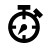 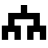 